Экз. № _______Брянская  областьСтародубский муниципальный округСБОРНИК 2021муниципальных правовых актовСтародубского муниципального округа Брянской области(данное опубликование является официальным)№ 16(27 августа  2021 года)        Ответственный за выпуск:    Жеребцова Е. С.        Тираж:  100 экз.   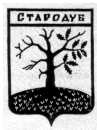 Российская ФедерацияБРЯНСКАЯ ОБЛАСТЬСОВЕТ НАРОДНЫХ ДЕПУТАТОВ СТАРОДУБСКОГО МУНИЦИПАЛЬНОГО ОКРУГАРЕШЕНИЕОт « 27» августа 2021г.  №129  г. СтародубО предоставлении нежилого помещения в безвозмездное пользование АО «Государственный комбинат питания»В соответствии со ст. 51 Федерального закона от 06.10.2003 № 131-ФЗ  «Об общих принципах организации местного самоуправления в Российской Федерации», п. 3.2  ст. 17.1 Федерального закона от 26.07.2006  г. № 135-ФЗ «О защите конкуренции», пункта 7.4. положения «О владении, пользовании и распоряжении муниципальным имуществом муниципального образования городской округ «Город Стародуб»», утвержденного решением Совета народных депутатов города Стародуба от 30.12.2009 №128 (в ред. от 28.09.2020 №187), на основании письма директора КШП Стародубского района К.П. Казьминой от 20.08.2021 г., положительного заключения муниципальной комиссии по оценке последствий принятия решений о передаче нежилого помещения АО «Государственный комбинат питания» от 23.08.2021г, Совет народных депутатов Стародубского муниципального округа Брянской областиРЕШИЛ:1. Предоставить в безвозмездное пользование АО «Государственный комбинат питания» ( юридический адрес: 241019, Брянская область, г.Брянск, пр-кт Станке Димитрова, д.49А, офис 1)  для  организациями общественного питания для создания необходимых условий для организации питания обучающихся и работников организаций, осуществляющих образовательную деятельность; сроком  на 1 (один) месяц с возмещением расходов за коммунальные услуги нежилое помещение №4, площадью 44 кв.м., расположенное в здании МБОУ ССОШ №1,  находящегося по адресу: 243240, Брянская область, г. Стародуб,  ул. Ленина, д. 14:2. Настоящее решение вступает в силу с момента его официального опубликования.Глава Стародубского муниципального округа						       Н.Н. ТамилинРоссийская ФедерацияБРЯНСКАЯ ОБЛАСТЬСОВЕТ НАРОДНЫХ ДЕПУТАТОВ СТАРОДУБСКОГО МУНИЦИПАЛЬНОГО ОКРУГАРЕШЕНИЕОт « 27» августа 2021г.  №130  г. СтародубОб утверждении положения   «О порядке списания муниципального имущества муниципального образования Стародубский муниципальный округ Брянской области»На основании Гражданского кодекса Российской Федерации, ст.15, ст.51 Федерального закона от 06.10.2003 №131-ФЗ «Об общих принципах организации местного самоуправления в Российской Федерации», устава муниципального образования Стародубский муниципальный округ Брянской области, в целях эффективного управления и распоряжения муниципальным имуществом, Совет народных депутатов Стародубского муниципального округа Брянской области РЕШИЛ:1. Утвердить положение «О порядке списания муниципального имущества муниципального образования Стародубский муниципальный округ Брянской области». 2. Настоящее решение вступает в силу с момента его официального опубликования.Глава Стародубского муниципального округа				                 Н.Н. ТамилинПриложение к решению Совета депутатовСтародубского муниципального округа Брянской областиот 27.08.2021 № 130Положение  «О порядке списания муниципального имущества муниципального образования Стародубский муниципальный округ Брянской области»Глава 1. Общие положения1. Настоящее положение применяется при списании имущества, находящегося в собственности муниципального образования Стародубский муниципальный округ Брянской области (далее - имущество):- закрепленного на праве хозяйственного ведения за муниципальными унитарными предприятиями (далее - предприятие);- закрепленного на праве оперативного управления за муниципальными автономными, бюджетными и казенными учреждениями (далее - учреждение);- учитываемого в составе муниципальной казны муниципального образования, в том числе переданного организациям различных организационно-правовых форм по любым видам сделок.2. Настоящее положение не применяется в случаях списания безнадежной к взысканию задолженности по неналоговым доходам муниципального образования, а также в случаях, когда гражданским законодательством Российской Федерации предусмотрено самостоятельное списание имущества предприятием или учреждением.3. В настоящем положении понятия «нецелесообразность (непригодность) дальнейшего использования имущества», «нецелесообразность восстановления имущества» являются равнозначными, под ними понимается необходимость вложения предприятием, учреждением, муниципальным образованием суммы денежных средств в восстановление имущества, превышающей сумму денежных средств на приобретение аналогичного имущества.4. Имущество подлежит списанию лишь в тех случаях, когда восстановить его невозможно или экономически нецелесообразно, а также когда оно не может быть в установленном порядке реализовано, передано другим предприятиям, учреждениям, пользователям или относительно которого не могут быть определены другие способы использования.5. Списанию не подлежит имущество:-  на которое наложен арест;- на которое обращено взыскание в порядке, предусмотренном законодательством Российской Федерации;- находящееся в залоге в качестве обеспечения по гражданско-правовым договорам.6. Основаниями для списания имущества являются:- физический и моральный износ;- утрата, разрушение, выход из строя в результате действий третьих лиц (уничтожение, порча, хищение), стихийных бедствий (пожар, наводнение), дорожно-транспортных происшествий, аварий или других чрезвычайных ситуаций, нарушений правил технической эксплуатации;- несоответствие технического состояния имущества требованиям нормативно-технической документации, если при этом невозможно или нецелесообразно его восстановление (ремонт, реконструкция, модернизация).6.1. Истечение срока полезного использования имущества или начисление по нему 100 процентов амортизации не является основанием для его списания, если по своему техническому состоянию или после ремонта оно может быть использовано для дальнейшей эксплуатации по прямому назначению.6.2. Выбор специализированных организаций, обладающих правом проведения экспертизы, а также организаций, осуществляющих демонтаж, ликвидацию, утилизацию списанного имущества или его деталей для муниципальных нужд и нужд учреждений, осуществляется в соответствии с требованиями законодательства о размещении заказов на поставки товаров, выполнение работ, оказание услуг для муниципальных нужд.7. Списание движимого имущества (за исключением транспортных средств), закрепленного на праве оперативного управления за муниципальными автономными, бюджетными и казенными учреждениями, закрепленного на праве хозяйственного ведения за муниципальными предприятиями, балансовой стоимостью до 40 тысяч рублей в случае, если оно пришло в непригодность и истек амортизационный срок службы, осуществляется учреждениями и предприятиями самостоятельно, в соответствии с требованиями бухгалтерского учета учреждения.7.1. Для определения непригодности имущества, закрепленного на праве хозяйственного ведения за муниципальными унитарными предприятиями, закрепленного на праве оперативного управления за муниципальными автономными, бюджетными и казенными учреждениями невозможности или неэффективности проведения его восстановительного ремонта, а также для оформления необходимой документации на списание имущества в предприятии, учреждении приказом руководителя создается комиссия (далее - Комиссия предприятия, учреждения).Комиссия предприятия, учреждения проводит заседания по мере необходимости. Срок рассмотрения комиссией представленных ей документов не должен превышать 10 рабочих дней. Заседание комиссии правомочно при наличии кворума, который составляет не менее двух третей членов состава комиссии.7.2. К компетенции Комиссии предприятия, учреждения относится:- осмотр имущества, подлежащего списанию, с использованием необходимой технической документации, а также данных бухгалтерского учета, установление целесообразности (пригодности) дальнейшего использования имущества, возможности его восстановления;- установление причин списания имущества;- выявление лиц, по вине которых произошло преждевременное выбытие имущества, внесение предложений о привлечении этих лиц к ответственности, установленной законодательством;- выдача заключения о непригодности имущества к дальнейшему использованию, невозможности или нецелесообразности его восстановления (ремонта, реконструкции, модернизации) в случаях, установленных пунктом 11 настоящего положения;- определение возможности дальнейшего использования отдельных узлов, деталей, материалов выбывающего имущества; - контроль за изъятием из списываемого имущества отдельных узлов, деталей, материалов, содержащих цветные и драгоценные металлы, определение их веса и сдача на склад;- составление актов на списание имущества.8. Если балансовая стоимость имущества, закрепленного на праве оперативного управления за муниципальными автономными, бюджетными и казенными учреждениями,  на праве хозяйственного ведения за муниципальными унитарными предприятиями более 40 тысяч рублей, то списание такого имущества производится  на основании протокола заседания Комиссии по списания муниципального имущества.8.1. Для согласования списания имущества, закрепленного на праве хозяйственного ведения за муниципальными унитарными предприятиями, закрепленного на праве оперативного управления за муниципальными автономными, бюджетными и казенными учреждениями в администрации Стародубского муниципального округа (далее администрация) на основании распоряжения создается Комиссия по списанию муниципального имущества (далее - Комиссия по списанию)  в состав которой входят представители Комитета по управлению муниципальным имуществом администрации Стародубского муниципального округа Брянской области ( далее- КУМИ), входят представители структурных подразделений администрации Стародубского муниципального округа, а также могут входить представители иных служб и организаций Стародубского муниципального округа8.2. На основании документов о списании имущества, представленных предприятиями и учреждениями, Комиссия по списанию проверяет правильность оформления пакета документов и обоснованность решений предприятий, учреждений о списании муниципального имущества.Комиссия по списанию рассматривает пакет документов о списании имущества, закрепленного на праве хозяйственного ведения за муниципальными унитарными предприятиями, закрепленного на праве оперативного управления за муниципальными автономными, бюджетными и казенными учреждениями, дает одно из следующих заключений:- о даче согласия на списание имущества;- об отказе в согласии на списание имущества;-о возврате документов, в случаях, если документы оформлены не в соответствии с требованиями,  настоящего положения.8.3. В согласовании списания имущества может быть отказано в случаях:- отсутствия оснований для списания имущества;- неправильного оформления пакета документов, поданного для принятия решения по списанию муниципального имущества, или умышленных искажений данных в предоставленных документах, предоставления неполного пакета документов;- ареста имущества судебными и другими органами;-принятия решения арбитражным судом о признании предприятия несостоятельным (банкротом), а также о ликвидации юридического лица.8.4. Заключение Комиссии по списанию оформляется протоколом ее заседания, который направляется в учреждение, предприятие, обратившееся для согласования списания, в течение 10 рабочих дней с даты проведения заседания.Руководитель предприятия, учреждения утверждает акты о списании имущества только после получения согласия Комиссии  по списанию  на списание данного имущества.Глава 2. Порядок списания муниципального имущества, закрепленного за муниципальными унитарными предприятиями на праве хозяйственного ведения и за муниципальными учреждениями на праве оперативного управления 9. Для получения согласия на списание имущества, закрепленного за предприятиями на праве хозяйственного ведения или за учреждениями на праве оперативного управления, по результатам работы комиссии предприятия, учреждения руководитель предприятия или учреждения направляет в Комиссию по списанию следующий пакет документов:- сопроводительное письмо с мотивированной просьбой о списании имущества с указанием характеристики объектов, подписанное руководителем;- копия приказа учреждения, предприятия о создании Комиссии предприятия, учреждения по списанию основных средств;- инвентарные карточки объектов основных средств, подлежащих списанию;- заключение о техническом состоянии объекта основных средств, составленного специалистом или организацией, имеющими лицензию на обслуживание и ремонт этого типа оборудования (техники) в соответствии с Федеральным законом от 04.05.2011 № 99-ФЗ «О лицензировании отдельных видов деятельности», или право оказывать такие услуги, в соответствии с учредительными документами.10. Заключение о непригодности имущества к дальнейшему использованию, невозможности или нецелесообразности его восстановления (ремонта, реконструкции, модернизации) дают специализированные отраслевые технические службы предприятия, учреждения.При отсутствии специализированной отраслевой технической службы на предприятии, в учреждении Комиссия предприятия, учреждения обращается в специализированную организацию, обладающую правом проведения экспертизы, за получением заключения о непригодности имущества к дальнейшему использованию, невозможности или нецелесообразности его восстановления (ремонта, реконструкции, модернизации).11. При списании недвижимого имущества дополнительно к документам, перечисленным в пункте 9 настоящего положения, должны быть представлены:- выписка из ЕГРН, либо свидетельство о регистрации права муниципальной собственности;- экспертное заключение о непригодности недвижимого имущества к дальнейшему использованию, невозможности и нецелесообразности его восстановления или модернизации с материалами фотофиксации недвижимого имущества в различных ракурсах, выданного специализированной организацией, обладающей правом на осуществление соответствующей деятельности на территории Российской Федерации, а также с обязательным указанием в экспертном заключении на качество строительного материала, который останется после сноса объекта, и возможности его вторичного использования. Если недвижимое имущество списывается в целях его сноса в связи со строительством нового объекта, расширением, реконструкцией, техническим перевооружением организаций, цехов или других объектов, предприятия, учреждения либо лица, заинтересованные в сносе, дополнительно представляют:- отчет об оценке рыночной стоимости пригодного к дальнейшей эксплуатации подлежащего списанию недвижимого имущества;- правоустанавливающий документ на земельный участок, занятый недвижимым имуществом.- разрешение на строительство объекта.12. Автономные учреждения при списании недвижимого, особо ценного движимого имущества, а также имущества, приобретенного данными учреждениями за счет выделенных собственником средств, дополнительно к документам, перечисленным в пункте 10 настоящего Положения, представляют копию протокола о рассмотрении Наблюдательным советом автономного учреждения вопроса о списании недвижимого или особо ценного движимого имущества, а также имущества, приобретенного данными учреждениями за счет выделенных собственником средств.13. При списании автотранспортных средств, к документам, перечисленным в пункте 9 настоящего положения, дополнительно представляются:- паспорт транспортного средства, паспорт самоходной машины;-свидетельство о регистрации транспортного (технического) средства или самоходной машины;- документ о прохождении технического осмотра транспортного средства или самоходной машины;-документы государственного органа, осуществляющего специальные контрольные, надзорные и разрешительные функции в области обеспечения безопасности дорожного движения, о произошедшем дорожно-транспортном происшествии (документы, поясняющие причины, вызвавшие аварию (если транспортное средство (самоходная машина) пришло в негодность в результате такого происшествия));- экспертное заключение об оценке технического состояния и определении рыночной стоимости, стоимости восстановления и стоимости при ликвидации (утилизации) транспортного средства (самоходной машины), выданное специалистом или организацией, имеющими лицензию на такой вид деятельности в соответствии с Федеральным законом от 04.05.2011 № 99-ФЗ «О лицензировании отдельных видов деятельности», или право оказывать такие услуги, в соответствии с учредительными документами.При списании автотранспортных средств в акте о списании указываются сведения о транспортном средстве, дополнительно указывается пробег, технические характеристики транспортного средства и сведения о его техническом состоянии. При списании имущества, выбывшего вследствие аварии, к акту о списании прилагается копия акта об аварии.13.1. При списании муниципальными учреждениями кино-, теле-, видео-, аудиоаппаратуры, сложнобытовой и электронно-вычислительной техники, средств связи любой стоимости, заключение о техническом состоянии объекта составляется и подписывается специалистом или организацией, имеющими лицензию на обслуживание и ремонт этого типа оборудования (техники) в соответствии с Федеральным законом от 04 мая 2011 года № 99-ФЗ «О лицензировании отдельных видов деятельности» или право оказывать такие услуги, в соответствии с учредительными документами.14. При списании имущества, выбывшего из владения, пользования и распоряжения в результате стихийных бедствий (пожаров, наводнений), дорожно-транспортных происшествий, аварий или других чрезвычайных ситуаций, дополнительно предоставляются документы, выданные специализированными организациями, подтверждающие указанные обстоятельства.14.1. При списании имущества, выбывшего из владения, пользования и распоряжения вследствие гибели или уничтожения в результате действий третьих лиц (умышленного уничтожения, порчи, хищения) и (или) по которому не истек срок полезного использования, руководитель предприятия, учреждения приказом назначает служебное расследование. Комиссия по служебному расследованию устанавливает причину преждевременного вывода имущества из эксплуатации и размер причиненного ущерба, устанавливает лиц, виновных в свершившемся факте, затребует письменные объяснения виновных лиц.Определение суммы причиненного ущерба производится по рыночной стоимости имущества.Комиссия по служебному расследованию дополнительно предоставляет:- акт служебного расследования;- документ, подтверждающий факт утраты имущества (приговор суда, постановление о возбуждении уголовного дела либо об отказе в его возбуждении);- копию приказа о наказании виновных лиц;- отчет независимого оценщика об определении рыночной стоимости имущества.Возмещение причиненного ущерба осуществляется виновными лицами в порядке и в сроки, определенные действующим законодательством Российской Федерации.14.2. Руководитель предприятия, учреждения обязан немедленно информировать в письменной форме КУМИ о фактах утраты имущества, содержащегося в перечне муниципальной собственности.15. На основании документов о списании имущества, представленных предприятиями и учреждениями, указанных в пунктах 9-14 настоящего положения, Комиссия по списанию принимает решение, регламентированное пунктом 8.2. настоящего положения.16. После завершения процедуры списания имущества учреждениями и предприятиями, руководители учреждений и предприятий обязаны в течение 10 рабочих дней с даты окончания работ по утилизации (ликвидации) имущества предоставить в Комиссию по списанию следующие документы:- акт о списании имущества;- акт ликвидации имущества;-документы, подтверждающие факт снятия объекта с государственного учета в соответствующих государственных органах (для транспортных средств, самоходных машин);-акт обследования (при наличии недвижимого имущества на государственном кадастровом учете), подтверждающий прекращение существования объекта недвижимости, изготовленный лицом, уполномоченным осуществлять кадастровую деятельность (для объектов недвижимости);- документ, подтверждающий факт оприходования материальных ценностей, оставшихся после ликвидации (утилизации) имущества, либо справка об отсутствии материальных ценностей для оприходования.На основании предоставленных документов издается распоряжение об исключении списанного имущества  из реестра муниципальной собственности.Требования, указанные в настоящем пункте, распространяются на списание недвижимого имущества и транспортных средств любой балансовой стоимости, на движимое имущество балансовой стоимостью более 40 тысяч рублей, которые находятся в хозяйственном ведении, оперативном управлении.Глава 3. Ликвидация муниципального имущества, за исключением объектов жилого фонда17. Ликвидация (разборка, демонтаж, снос, утилизация) имущества до получения согласия Комиссии по списанию, отраженного в протоколе заседания, не допускается. 18. Предприятие, учреждение на основании согласия на списание имущества обязано:- произвести ликвидацию (демонтаж, разборку, снос, утилизацию) имущества;- оприходовать детали, узлы и агрегаты списываемого имущества, пригодные для ремонта другого имущества, а также другие материалы по текущей рыночной стоимости;- сдать лом и отходы драгоценных металлов на специализированные предприятия, осуществляющие приемку или переработку отходов лома и драгоценных металлов, имеющие лицензию на данный вид деятельности.- привести земельный участок в соответствие с требованиями земельного и градостроительного законодательства (при списании зданий, сооружений);- представить акт обследования (при наличии недвижимого имущества на государственном кадастровом учете), подтверждающий прекращение существования объекта недвижимости, изготовленный лицом, уполномоченным осуществлять кадастровую деятельность;- снять имущество, подлежащее учету и регистрации, с государственного учета в соответствующих государственных органах (для транспортных средств и самоходных машин);- письменно уведомить КУМИ об уничтожении (утилизации) списанного имущества (в том числе особо ценного движимого имущества) в течение 14 рабочих дней после его уничтожения (утилизации) с приложением документов (заверенных копий документов), подтверждающих данный факт.19. Доходы от реализации материалов от списания имущества и расходы по организации выбытия списанного имущества отразить в бухгалтерском учете предприятий и учреждений.Глава 4. Особенности списания имущества, составляющего казну муниципального образования, за исключением объектов жилого фонда20. Определение целесообразности и пригодности дальнейшего использования, установление причин списания имущества муниципальной казны осуществляется Комиссией по списанию. 21.Максимальное число членов Комиссии по списанию не ограничено, однако минимальное их количество должно быть не менее пяти человек.При отсутствии в администрации Стародубского муниципального округа должностных лиц, компетентных в оценке пригодности списываемого имущества, КУМИ имеет право привлекать независимого эксперта, представителей соответствующих организаций и инспекций, на которые возложены функции регистрации и надзора на отдельные виды имущества в соответствии с действующим законодательством Российской Федерации.Комиссия по списанию проводит заседания по мере необходимости. Заседание комиссии правомочно при наличии кворума, который составляет не менее двух третей членов состава комиссии. 22. Компетенция Комиссии по списанию равнозначна компетенции Комиссии предприятия, учреждения, предусмотренной подпунктом 7.2. пункта 7 настоящего положения.23. Организационное обеспечение по списанию имущества муниципальной казны Стародубского муниципального округа осуществляет КУМИ.24. Списание имущества муниципальной казны осуществляется в порядке, предусмотренном настоящим положением.25. Для определения целесообразности и пригодности дальнейшего использования, установления причин списания имущества муниципальной казны Комиссия по списанию имеет право запросить у пользователя имущества муниципальной казны документы, предусмотренные пунктами 9-14 настоящего положения.26. Комиссия по списанию принимает решение о списании имущества муниципальной казны и отражает его в соответствующем протоколе.27. Списание имущества муниципальной казны муниципального образования осуществляется на основании распоряжения КУМИ, являющееся основанием для исключения списанного имущества из реестра муниципальной собственности..28. В случае отсутствия пользователя имущества муниципальной казны подготовка документов, предусмотренных пунктами 9-14 настоящего положения, и проведение мероприятий, предусмотренных пунктом 18 настоящего Положения, осуществляется КУМИ за счет средств бюджета муниципального образования.29. КУМИ обеспечивает государственную регистрацию прекращения права муниципальной собственности на движимое и недвижимое имущество муниципальной казны и исключение имущества муниципальной казны из реестра муниципальной собственности муниципального образования Стародубский муниципальный округ Брянской области.30. Средства, полученные казенными учреждениями от реализации списанного имущества, а также средства от списания имущества, составляющего казну муниципального образования, зачисляются в полном объеме в бюджет муниципального образования.Глава 5. Особенности списания объектов муниципального жилого фонда, находящегося в муниципальной казне31. Для проведения процедуры списания объектов муниципального жилого фонда КУМИ формирует пакет документов для предоставления в Комиссию по списанию.32. При формировании пакета документов, необходимых для обращения в Комиссию по списанию, КУМИ запрашивает в администрации Стародубского муниципального округа:- договоры (муниципальные контракты) о сносе объектов жилого фонда, признанного аварийным, а также акты выполненных работ по указанным договорам (муниципальным контрактам);- акт об оприходовании материальных ценностей, полученных при разборке и демонтаже зданий и сооружений, либо справка об отсутствии материальных ценностей для оприходования;- постановление администрации Стародубского муниципального округа об утверждении акта и заключения межведомственной комиссии по оценке жилых помещений муниципального жилищного фонда Стародубского муниципального округа;- справки об отсутствии зарегистрированных граждан в снесенных (ликвидированных) объектах жилого фонда. Администрации Стародубского муниципального округа направляет в КУМИ запрашиваемые документы в течение 10 дней. В случае отсутствия запрашиваемых документов,  соответствующий отдел, структурное подразделение в течение 10 дней с даты получения запроса направляет в КУМИ справку с указанием перечня отсутствующих документов и указанием причины их отсутствия. Указанная справка заменяет собой отсутствующие документы, указанные в пункте 32 Положения.33. Состав пакета документов для предоставления в Комиссию по списанию:- сопроводительное письмо (информация); - инвентарная карта на жилой дом (квартиры в доме);-копии договоров (муниципальных контрактов) о сносе объектов жилого фонда, признанного аварийным, а также копии актов выполненных работ по указанным договорам (муниципальным контрактам);- постановление администрации Стародубского муниципального округа об утверждении акта и заключения межведомственной комиссии по оценке жилых помещений муниципального жилищного фонда Стародубского муниципального округа;- выписка из Реестра муниципальной собственности на объекты жилого фонда;- выписка из ЕГРН на объекты жилого фонда;- справки об отсутствии прописанных граждан в снесенных (ликвидированных) объектах жилого фонда;- акт об оприходовании материальных ценностей, полученных при разборке и демонтаже зданий и сооружений, либо справка об отсутствии материальных ценностей для оприходования;- акт обследования, выданный кадастровым инженером;- документ, подтверждающий снятие объекта (жилой дом, квартира) с кадастрового учета.34. Комиссия по списанию проводит заседание по мере необходимости, где рассматривает документы на списание снесенных объектов жилого фонда в течение 10 рабочих дней с даты их предоставления КУМИ. По итогу заседания Комиссия по списанию принимает решение о списании или об отказе в списании объектов, которое заносится в протокол заседания.35. На основании решения Комиссии по списанию, КУМИ готовит распоряжение о списании объектов жилого фонда и исключении их из реестра муниципальной собственности. После подписания распоряжения, КУМИ готовит акт списания объектов жилого фонда, который подписывается председателем Комиссией по списанию, и исключает списанное имущество из реестра муниципальной собственности.Глава 6. Заключительные положения36. В случаях нарушения настоящего положения, а также бесхозяйственного отношения к полученным при ликвидации материальным ценностям, виновные в этом лица привлекаются к ответственности в соответствии с действующим законодательством.Приложение 1к положению  «О порядке списания муниципального имущества муниципального образования Стародубский муниципальный округ Брянской области»АКТ ОСМОТРАимущества муниципального образования  Стародубский муниципальный округ Брянской областиДата составления: «___» __________ ____ г.Комиссия по списанию муниципального имущества, утвержденная распоряжениемАдминистрации Стародубского муниципального округа Брянской области от _____ №__в составе:Председатель комиссии: _____________________________________ ФИО, должностьЧлены комиссии: 1 _________________________________________ФИО, должность                              2 ____________________________________________ФИО, должность                              3 ____________________________________________ФИО, должность                              4 ____________________________________________ФИО, должностьКомиссия произвела осмотр следующего имущества:№п/пНаименование муниципального имущества____________________________Кол – во ( ед) ____________________________________________________Год ввода в эксплуатацию__________________________________________Адрес (местонахождения) имущества_________________________________Балансовая стоимость (руб.)________________________________________Остаточная стоимость(руб.) ________________________________________В результате осмотра имущества комиссией было выявлено следующее:____________________________________________________________________________________________________________________________________________________________________________________________________________________________________________________________________________________________________________________Заключение комиссии:Комиссия считает нецелесообразным ремонт или восстановление имущества,непригодным к дальнейшему использованию (не нужное зачеркнуть) или_____________________________________________________________________________,а также считает возможным (ненужное зачеркнуть):- реализовать имущество целиком- реализовать имущество частями_________________________________________________указать какими- списать имущество с учета.Подписи:Председатель комиссии: _____________________________________ФИО, должностьЧлены комиссии: 1 ____________________________________________ФИО, должность                               2 ____________________________________________ФИО, должность                              3 ____________________________________________ФИО, должность                              4 ____________________________________________ФИО, должность
Приложение 2к положению  «О порядке списания муниципального имущества муниципального образования Стародубский муниципальный округ Брянской области»Председателю КУМИ ( Ф,И,О,)Заявлениео согласовании списания основных средствВ соответствии с положением «О порядке списания муниципального имущества муниципального  образования Стародубский  муниципальный округ  Брянской области», утвержденным решением Совета народных депутатов Стародубского муниципального округа  от _______ 2021г._ № ____  (наименование учреждения, предприятия), просит согласовать списание муниципального имущества.Предлагается к списанию ____________ объектов муниципального имущества.Списание указанных объектов муниципального имущества не приведет к ухудшению условий осуществления предусмотренной уставом деятельности.Приложения:1 Перечисляются все представляемые документы .Руководитель организации _____________________________________________(подпись) Ф.И.О.Главный бухгалтер организации_____________________________________________(подпись) Ф.И.О.Приложение 3к положению  «О порядке списания муниципального имущества муниципального образования Стародубский муниципальный округ Брянской области»ПЕРЕЧЕНЬ МУНИЦИПАЛЬНОГО ИМУЩЕСТВА, ПРЕДЛАГАЕМОГО НА СПИСАНИЕРуководитель учреждения (предприятия, организации) ________ ___________________________________________________________________                                                                                 подпись расшифровка подписиГлавный бухгалтер учреждения (предприятия, организации) _________ _____________________________________________________________                                                                                                                                                                                                подпись расшифровка подписи М.ПИсполнительРоссийская ФедерацияБРЯНСКАЯ ОБЛАСТЬСОВЕТ НАРОДНЫХ ДЕПУТАТОВ СТАРОДУБСКОГО МУНИЦИПАЛЬНОГО ОКРУГАРЕШЕНИЕОт « 27» августа 2021г.  №131   г. СтародубВ соответствии со ст.50 Федерального закона от 06.10.2003 № 131-ФЗ  «Об общих принципах организации местного самоуправления в Российской Федерации», п. 2.3. положения «О владении, пользовании и распоряжении муниципальным имуществом муниципального образования городской округ «Город Стародуб»», утвержденного решением Совета народных депутатов города Стародуба от 30.12.2009 №128 (в ред. от 28.09.2020 №187), Совет народных депутатов Стародубского муниципального округа Брянской областиРЕШИЛ:Принять имущество, находящееся в государственной собственности Брянской области, в собственность Стародубского муниципального округа Брянской области движимое имущество согласно приложению №12. Настоящее решение вступает в силу с момента его официального опубликования.Глава Стародубского муниципального округа					         	Н.Н. ТамилинПриложение №1 к решению Совета народных депутатов Стародубского муниципального округа Брянской области №131 от 27.08. 2021 гПЕРЕЧЕНЬобъектов, движимого имущества, передаваемых в муниципальную собственность муниципального образования «Стародубский муниципальный округ Брянской области»Российская ФедерацияБРЯНСКАЯ ОБЛАСТЬСОВЕТ НАРОДНЫХ ДЕПУТАТОВ СТАРОДУБСКОГО МУНИЦИПАЛЬНОГО ОКРУГАРЕШЕНИЕОт « 27» августа 2021г.  №132г. СтародубО предоставлении ГКУ «Управление капитального строительства Брянской области» в безвозмездное срочное пользование недвижимого имуществаВ соответствии со ст. 51 Федерального закона от 06.10.2003 № 131-ФЗ  «Об общих принципах организации местного самоуправления в Российской Федерации», п. 3 ч. 1 ст. 17.1 Федерального закона от 26.07.2006  г. № 135-ФЗ «О защите конкуренции», ст.39.10 ЗК РФ, пункта 7.4. положения «О владении, пользовании и распоряжении муниципальным имуществом муниципального образования городской округ «Город Стародуб»», утвержденного решением Совета народных депутатов города Стародуба от 30.12.2009 №128 (в ред. от 04.08.2020 №169), на основании заявление начальника ГКУ «Управление капитального строительства Брянской области»  А.М. Комкова от 29.06.2021 г, Совет народных депутатов Стародубского муниципального округа Брянской областиРЕШИЛ:Предоставить в безвозмездное пользование Государственному казенному учреждению «Управление капитального строительства Брянской области»  2 земельных участка с кадастровыми номерами 32:23:0400406:255 (площадью 1800 кв.м.) и 32:23:0400406:256 (площадью 204 кв.м.), расположенные по адресу: Брянская область, г.Стародуб, ул.Ленина,5, для строительства «Здания для мировых судей судебных участков №52-53 Стародубского судебного района Брянской области» с 1 сентября 2021 г. сроком на 11 месяцев.2. Настоящее решение вступает в силу с момента его официального опубликования.Глава Стародубского муниципального округа Брянской области 			                               Н.Н. Тамилин   Российская ФедерацияБРЯНСКАЯ ОБЛАСТЬСОВЕТ НАРОДНЫХ ДЕПУТАТОВ СТАРОДУБСКОГО МУНИЦИПАЛЬНОГО ОКРУГАРЕШЕНИЕОт « 27» августа 2021г.  №133  г. СтародубВ соответствии с п. 5 ч. 1 ст. 15 Федерального закона от 06.10.2003  № 131-ФЗ «Об общих принципах организации местного самоуправления в Российской Федерации», ч. 9 - 11 ст. 5 Федерального закона от 08.11.2007 № 257-ФЗ «Об автомобильных дорогах и о дорожной деятельности в Российской Федерации и о внесении изменений в отдельные законодательные акты Российской Федерации»,  п. 2.3. положения «О владении, пользовании и распоряжении муниципальным имуществом муниципального образования городской округ «Город Стародуб», утвержденного решением Совета народных депутатов города Стародуба от 30.12.2009 №128 (в ред. от 28.09.2020 №187),  Совет народных депутатов  Стародубского муниципального округа Брянской областиРЕШИЛ:Внести изменения в решение Совета народных депутатов Стародубского муниципального округа Брянской области № 118 от 30.06.2021г «Об утверждении перечня автомобильных дорог общего пользования местного значения муниципального образования  «Стародубский муниципальный округ Брянской области», расположенных в границах муниципального округа», дополнив его, согласно приложению №1 Настоящее решение вступает в силу с момента его официального опубликования.Глава Стародубскогомуниципального округа                                                                   Н.Н. ТамилинПриложение №1 к решению Совета народных депутатов Стародубского муниципального округа Брянской области№133 от 27.08.2021 гПЕРЕЧЕНЬавтомобильных дорог общего пользования местного значения муниципального образования  «Стародубский муниципальный округ Брянской области», расположенных в границах муниципального округа Российская ФедерацияБРЯНСКАЯ ОБЛАСТЬСОВЕТ НАРОДНЫХ ДЕПУТАТОВ СТАРОДУБСКОГО МУНИЦИПАЛЬНОГО ОКРУГАРЕШЕНИЕОт « 27» августа 2021г.  №134   г. СтародубВ соответствии со ст.50 Федерального закона от 06.10.2003 № 131-ФЗ  «Об общих принципах организации местного самоуправления в Российской Федерации», п. 2.3. положения «О владении, пользовании и распоряжении муниципальным имуществом муниципального образования городской округ «Город Стародуб»», утвержденного решением Совета народных депутатов города Стародуба от 30.12.2009 №128 (в ред. от 28.09.2020 №187), Совет народных депутатов Стародубского муниципального округа Брянской областиРЕШИЛ:Дать согласие на принятие имущества из государственной собственности Брянской области в собственность Стародубского муниципального округа Брянской области: ПАЗ – 320570-02 (VIN X1M3205XXM0001511);ПАЗ – 320570-02 (VIN X1M3205XXM0001806).    2. Настоящее решение вступает в силу с момента его официального опубликования.Глава Стародубского муниципального округа					         	Н.Н. ТамилинРоссийская ФедерацияБРЯНСКАЯ ОБЛАСТЬСОВЕТ НАРОДНЫХ ДЕПУТАТОВ СТАРОДУБСКОГО МУНИЦИПАЛЬНОГО ОКРУГАРЕШЕНИЕОт « 27» августа 2021г.  №135  г. СтародубВ соответствии со ст. 37 Федерального закона от 29 декабря 2012 года «273-ФЗ «Об образовании в Российской Федерации», Постановлением Правительства Брянской области от 31 декабря 2018 г. N 764-п "Об утверждении государственной программы "Развитие образования и науки Брянской области", в целях обеспечения бесплатного горячего питания обучающихся  начального общего образования в общеобразовательных организациях Стародубского муниципального округа Брянской области, Совет народных депутатов Стародубского муниципального округа Брянской области РЕШИЛ:Пункт 1 изложить в следующей редакции:«1.Установить норматив бюджетных ассигнований на организацию горячего питания в общеобразовательных организациях Стародубского муниципального округа Брянской области из расчета на одного обучающегося в день:».Пункт 1.1. изложить в следующей редакции:«1.1. Для обучающихся 1-4 классов, питание которых передано на аутсорсинг, из бюджета Стародубского муниципального округа Брянской области в размере 69,00 рублей, в том числе:- средства федерального бюджета – 58,40 рублей;- средства регионального бюджета – 5,08 рублей;-средства муниципального бюджета – 5,52 рублей».3. Отделу образования администрации Стародубского муниципального округа Брянской области  обеспечить контроль исполнения настоящего решения.4. Настоящее решение  вступает в силу с момента официального опубликования.Глава Стародубскогомуниципального округаБрянской области                                                                               Н.Н. Тамилин№ п/пНаименование имуществаВид имущества (особо ценное или иное)Инвентарный номерместонахождениегод ввода в эксплуатацию (год выпуска) объекта муниципального имуществабалансоваястоимостьимущества намоментпринятиярешения осписании,руб.остаточная стоимость имущества на момент принятия решения о списании, руб.срок полезного использов аниясрок фактического использовани я на момент принятия решения о списаниииспользовани я на момент принятия решения о списании сумма начисленной амортизации, рупричина списания имуществафинансовоеобеспечениеприобретенияосновных средств(собственныедоходы илисубсидии навыполнениемуниципальногозадания)12345678910111213О принятии имущества, находящегося в государственной собственности Брянской области, в собственность Стародубского муниципального округа Брянской области№ п.п.№ п.п.№ п.п.Полное наименование организацииПолное наименование организацииАдрес места нахождения организации*, ИНН организацииАдрес места нахождения организации*, ИНН организацииАдрес места нахождения организации*, ИНН организацииНаименование имуществаНаименование имуществаНаименование имуществаАдрес места нахождения имуществаАдрес места нахождения имуществаАдрес места нахождения имуществаИндивидуализирующие характеристики имуществаИндивидуализирующие характеристики имуществаИндивидуализирующие характеристики имуществаИндивидуализирующие характеристики имуществаИндивидуализирующие характеристики имущества№ п.п.№ п.п.№ п.п.Полное наименование организацииПолное наименование организацииАдрес места нахождения организации*, ИНН организацииАдрес места нахождения организации*, ИНН организацииАдрес места нахождения организации*, ИНН организацииНаименование имуществаНаименование имуществаНаименование имуществаАдрес места нахождения имуществаАдрес места нахождения имуществаАдрес места нахождения имуществаИнвентарный номерИнвентарный номерИнвентарный номерБалансовая стоимость, руб.Балансовая стоимость, руб.111Государственное казенное учреждение Брянской области «Безопасный регион»Государственное казенное учреждение Брянской области «Безопасный регион»241050, г. Брянск, ул. эондаренко, д. 8, ОФИС 401,3257030980241050, г. Брянск, ул. эондаренко, д. 8, ОФИС 401,3257030980241050, г. Брянск, ул. эондаренко, д. 8, ОФИС 401,3257030980Блок акустического оповещения БАО-300 с управлением по 1РБлок акустического оповещения БАО-300 с управлением по 1РБлок акустического оповещения БАО-300 с управлением по 1РБлок акустического оповещения БАО-300 с управлением по 1РБлок акустического оповещения БАО-300 с управлением по 1РБлок акустического оповещения БАО-300 с управлением по 1Р000000011050000000110500000001105169648,80169648,802.2.2.Государственное казенное учреждение Брянской области «Безопасный регион»Государственное казенное учреждение Брянской области «Безопасный регион»241050, г. Брянск, ул. Бондаренко, д. 8, ОФИС 401,3257030980241050, г. Брянск, ул. Бондаренко, д. 8, ОФИС 401,3257030980241050, г. Брянск, ул. Бондаренко, д. 8, ОФИС 401,3257030980Блок акустического оповещения БАО-300 Т60Блок акустического оповещения БАО-300 Т60Блок акустического оповещения БАО-300 Т60г. Стародуб, ул. Краснооктябрьская, о/д. 79г. Стародуб, ул. Краснооктябрьская, о/д. 79г. Стародуб, ул. Краснооктябрьская, о/д. 79000000009770000000097700000000977243 676,80243 676,803.3.3.Государственное казенное учреждение Брянской области «Безопасный регион»Государственное казенное учреждение Брянской области «Безопасный регион»241050, г. Брянск, ул. Бондаренко, д. 8, ОФИС 401,3257030980241050, г. Брянск, ул. Бондаренко, д. 8, ОФИС 401,3257030980241050, г. Брянск, ул. Бондаренко, д. 8, ОФИС 401,3257030980Блок акустического оповещения БАО-300 Т60Блок акустического оповещения БАО-300 Т60Блок акустического оповещения БАО-300 Т60г. Стародуб, ул. Совхозная, о/д 53 аг. Стародуб, ул. Совхозная, о/д 53 аг. Стародуб, ул. Совхозная, о/д 53 а000000009720000000097200000000972243 676,80243 676,804.4.4.Государственное казенное учреждение Брянской области «Безопасный регион»Государственное казенное учреждение Брянской области «Безопасный регион»241050, г. Брянск, ул. Бондаренко, д. 8, ОФИС 401, 3257030980241050, г. Брянск, ул. Бондаренко, д. 8, ОФИС 401, 3257030980241050, г. Брянск, ул. Бондаренко, д. 8, ОФИС 401, 3257030980Комплект взаимноориентирующ ихся специализированных рупорных громкоговорителей с повышеннойКомплект взаимноориентирующ ихся специализированных рупорных громкоговорителей с повышеннойКомплект взаимноориентирующ ихся специализированных рупорных громкоговорителей с повышеннойг. Стародуб, пл. Советская, д. 8г. Стародуб, пл. Советская, д. 8г. Стародуб, пл. Советская, д. 800000001215000000012150000000121549 209,6049 209,60№ п.п.№ п.п.Полное наименование организацииПолное наименование организацииАдрес места нахождения организации*, ИНН организацииАдрес места нахождения организации*, ИНН организацииАдрес места нахождения организации*, ИНН организацииНаименование имуществаНаименование имуществаНаименование имуществаАдрес места нахождения имуществаАдрес места нахождения имуществаАдрес места нахождения имуществаИндивидуализирующие характеристики имуществаИндивидуализирующие характеристики имуществаИндивидуализирующие характеристики имуществаИндивидуализирующие характеристики имуществаИндивидуализирующие характеристики имущества№ п.п.№ п.п.Полное наименование организацииПолное наименование организацииАдрес места нахождения организации*, ИНН организацииАдрес места нахождения организации*, ИНН организацииАдрес места нахождения организации*, ИНН организацииНаименование имуществаНаименование имуществаНаименование имуществаАдрес места нахождения имуществаАдрес места нахождения имуществаАдрес места нахождения имуществаИнвентарный номерИнвентарный номерИнвентарный номерБалансовая стоимость, руб.Балансовая стоимость, руб.эффективностьюэффективностьюэффективностьюзвукового излучения -2шт. х!50Вт. АС-300звукового излучения -2шт. х!50Вт. АС-300звукового излучения -2шт. х!50Вт. АС-3005.5.Государственное казенное учреждение Брянской области «Безопасный регион»Государственное казенное учреждение Брянской области «Безопасный регион»241050, г. Брянск, ул. эондаренко, д. 8, ОФИС 401,3257030980241050, г. Брянск, ул. эондаренко, д. 8, ОФИС 401,3257030980241050, г. Брянск, ул. эондаренко, д. 8, ОФИС 401,3257030980Комплект взаимноориентирующ ихся специализированныхКомплект взаимноориентирующ ихся специализированныхКомплект взаимноориентирующ ихся специализированныхг. Стародуб, ул. Краснооктябрьская, о/д. 79г. Стародуб, ул. Краснооктябрьская, о/д. 79г. Стародуб, ул. Краснооктябрьская, о/д. 7900000001048000000010480000000104849 209,6049 209,60рупорныхрупорныхрупорныхгромкоговорителей сгромкоговорителей сгромкоговорителей сповышеннойповышеннойповышеннойэф фективностьюэф фективностьюэф фективностьюзвукового излучения -2шт. х 150Вт. АС-300звукового излучения -2шт. х 150Вт. АС-300звукового излучения -2шт. х 150Вт. АС-3006.6.Государственное казенное учреждение Брянской области «Безопасный регион»Государственное казенное учреждение Брянской области «Безопасный регион»241050, г. Брянск, ул. эондаренко, д. 8, ОФИС 401, 3257030980241050, г. Брянск, ул. эондаренко, д. 8, ОФИС 401, 3257030980241050, г. Брянск, ул. эондаренко, д. 8, ОФИС 401, 3257030980Комплект взаимноориентирующ ихся специализированныхКомплект взаимноориентирующ ихся специализированныхКомплект взаимноориентирующ ихся специализированныхг. Стародуб, ул. Совхозная, о/д 53 аг. Стародуб, ул. Совхозная, о/д 53 аг. Стародуб, ул. Совхозная, о/д 53 а00000001049000000010490000000104949 209,6049 209,60рупорныхрупорныхрупорныхгромкоговорителей сгромкоговорителей сгромкоговорителей сповышеннойповышеннойповышеннойэффективностьюэффективностьюэффективностьюзвукового излучения -2шт. х 150Вт. АС-300звукового излучения -2шт. х 150Вт. АС-300звукового излучения -2шт. х 150Вт. АС-300№п.п.Полное наименование организацииПолное наименование организацииПолное наименование организацииАдрес места нахождения организации*, ИНН организацииАдрес места нахождения организации*, ИНН организацииНаименование имуществаНаименование имуществаНаименование имуществаАдрес места нахождения имуществаАдрес места нахождения имуществаАдрес места нахождения имуществаИндивидуализирующие характеристики имуществаИндивидуализирующие характеристики имуществаИндивидуализирующие характеристики имуществаИндивидуализирующие характеристики имуществаИндивидуализирующие характеристики имуществаИндивидуализирующие характеристики имущества№п.п.Полное наименование организацииПолное наименование организацииПолное наименование организацииАдрес места нахождения организации*, ИНН организацииАдрес места нахождения организации*, ИНН организацииНаименование имуществаНаименование имуществаНаименование имуществаАдрес места нахождения имуществаАдрес места нахождения имуществаАдрес места нахождения имуществаИнвентарный номерИнвентарный номерИнвентарный номерБалансовая стоимость, руб.Балансовая стоимость, руб.Балансовая стоимость, руб.7.Государственное казенное учреждение Брянской области «Безопасный регион»Государственное казенное учреждение Брянской области «Безопасный регион»Государственное казенное учреждение Брянской области «Безопасный регион»241050, г. Брянск, ул. эондаренко, д. 8, ОФИС 401,3257030980241050, г. Брянск, ул. эондаренко, д. 8, ОФИС 401,3257030980Блок управления электромеханической сиреной БУС-МС-380 Т60Блок управления электромеханической сиреной БУС-МС-380 Т60Блок управления электромеханической сиреной БУС-МС-380 Т60г. Стародуб, ул. Калинина, д. 15г. Стародуб, ул. Калинина, д. 15г. Стародуб, ул. Калинина, д. 15000000012080000000120800000001208191 738,40191 738,40191 738,408.Государственное казенное учреждение Брянской области «Безопасный регион»Государственное казенное учреждение Брянской области «Безопасный регион»Государственное казенное учреждение Брянской области «Безопасный регион»241050, г. Брянск, ул. эондаренко, д. 8, ОФИС 401, 3257030980241050, г. Брянск, ул. эондаренко, д. 8, ОФИС 401, 3257030980Блок управления электромеханической сиреной БУС-МС-380 Т60Блок управления электромеханической сиреной БУС-МС-380 Т60Блок управления электромеханической сиреной БУС-МС-380 Т60г. Стародуб, ул. Ленина, д.26г. Стародуб, ул. Ленина, д.26г. Стародуб, ул. Ленина, д.26000000012140000000121400000001214191 738,40191 738,40191 738,409.Государственное казенное учреждение Брянской области «Безопасный регион»Государственное казенное учреждение Брянской области «Безопасный регион»Государственное казенное учреждение Брянской области «Безопасный регион»241050, г. Брянск, ул. эондаренко, д. 8, ОФИС 401, 3257030980241050, г. Брянск, ул. эондаренко, д. 8, ОФИС 401, 3257030980Центральный пульт управления малогабаритный «Марс- Арсенал» ЦП-МЦентральный пульт управления малогабаритный «Марс- Арсенал» ЦП-МЦентральный пульт управления малогабаритный «Марс- Арсенал» ЦП-Мг. Стародуб, пл. Советская, д. 8г. Стародуб, пл. Советская, д. 8г. Стародуб, пл. Советская, д. 8000000010770000000107700000001077491 296,80491 296,80491 296,8010.Государственное казенное учреждение Брянской области «Безопасный регион»Государственное казенное учреждение Брянской области «Безопасный регион»Государственное казенное учреждение Брянской области «Безопасный регион»241050, г. Брянск, ул. эондаренко, д. 8, ОФИС 401,3257030980241050, г. Брянск, ул. эондаренко, д. 8, ОФИС 401,3257030980ТУ "МАРС-АРСЕНАЛ" на базе Компьютера-моноблока ТУ в комплекте с проводным 1Р-телефоном Езсепе Е5-330-РЕНТУ "МАРС-АРСЕНАЛ" на базе Компьютера-моноблока ТУ в комплекте с проводным 1Р-телефоном Езсепе Е5-330-РЕНТУ "МАРС-АРСЕНАЛ" на базе Компьютера-моноблока ТУ в комплекте с проводным 1Р-телефоном Езсепе Е5-330-РЕНг. Стародуб, пл. Советская, д. 8г. Стародуб, пл. Советская, д. 8г. Стародуб, пл. Советская, д. 8000000012110000000121100000001211196 704,00196 704,00196 704,0011.Государственное казенное учреждение Брянской области «Безопасный регион»Государственное казенное учреждение Брянской области «Безопасный регион»Государственное казенное учреждение Брянской области «Безопасный регион»241050, г. Брянск, ул. эондаренко, д. 8, ОФР1С 401, 3257030980241050, г. Брянск, ул. эондаренко, д. 8, ОФР1С 401, 3257030980Радиодиспетчер "МАРС-АРСЕНАЛ", двухканальный РД-2Радиодиспетчер "МАРС-АРСЕНАЛ", двухканальный РД-2Радиодиспетчер "МАРС-АРСЕНАЛ", двухканальный РД-2г. Стародуб, пл. Советская, д. 8г. Стародуб, пл. Советская, д. 8г. Стародуб, пл. Советская, д. 800000001 Ни00000001 Ни00000001 Ни356 100,00356 100,00356 100,00№ п.п.Полное наименование организацииАдрес места нахождения организации*, ИНН организацииНаименование имуществаАдрес места нахождения имуществаИндивидуализирующие характеристики имуществаИндивидуализирующие характеристики имущества№ п.п.Полное наименование организацииАдрес места нахождения организации*, ИНН организацииНаименование имуществаАдрес места нахождения имуществаИнвентарный номерБалансовая стоимость, руб.12.Государственное казенное учреждение Брянской области «Безопасный регион»241050, г. Брянск, ул. эондаренко, д. 8, ОФИС 401, 3257030980Блок управления электромеханической сиреной БУС-МС-380 Т60г. Стародуб, ул. Свердлова, д. 7100000001213191 738,4013.Государственное казенное учреждение Брянской области «Безопасный регион»241050, г. Брянск, ул. эондаренко, д. 8, ОФИС 401,3257030980Блок управления электромеханической сиреной БУС-МС-380 ТбОг. Стародуб, ул. Краснооктябрьская, д. 11500000001115191 738,4014.Государственное казенное учреждение Брянской области «Безопасный регион»241050, г. Брянск, ул. Бондаренко, д. 8, ОФИС 401, 3257030980ПАК У1РМе* СоогётаЬг НШОО С4.xг. Стародуб, пл. Советская, д. 800000001 149127 033,3315.Государственное казенное учреждение Брянской области «Безопасный регион»241050, г. Брянск, ул. Бондаренко, д. 8, ОФИС 401,3257030980СДЗ ОаНаз Ьоскг. Стародуб, пл. Советская, д. 810900,0016.Государственное казенное учреждение Брянской области «Безопасный регион»241050, г. Брянск, ул. эондаренко, д. 8, ОФИС 401, 3257030980СДЗ ВаПаз Ьоскг. Стародуб, пл. Советская, д. 810900,0017.Государственное            1 казслное учреждение Брянской области «Безопасный регион»241050, г. Брянск, ул. эондаренко, д. 8, ОФИС 401,3257030980Электронный идентификатор Рутокенг. Стародуб, пл. Советская, д. 81 475,00№ п.п.Полное наименование организацииАдрес места нахождения организации*, ИНН организацииНаименование имуществаАдрес места нахождения имуществаИндивидуализирующие характеристики имуществаИндивидуализирующие характеристики имущества№ п.п.Полное наименование организацииАдрес места нахождения организации*, ИНН организацииНаименование имуществаАдрес места нахождения имуществаИнвентарный номерБалансовая стоимость, руб.18.Государственное казенное учреждение Брянской области «Безопасный регион»241050, г. Брянск, ул. Бондаренко, д. 8, ОФИС 401, 3257030980Электронный идентификатор Рутокенг. Стародуб, пл. Советская, д. 81 475,0019.Государственное казенное учреждение Брянской области «Безопасный регион»241050, г. Брянск, ул. эондаренко, д. 8, ОФИС 401,3257030980Электронный идентификатор Рутокенг. Стародуб, пл. Советская, д. 81 475,0020.Государственное казенное учреждение Брянской области «Безопасный регион»241050, г. Брянск, ул. эондаренко, д. 8, ОФИС 401, 3257030980Электронный идентификатор Рутокенг. Стародуб, пл. Советская, д. 81 475,0021.Государственное казенное учреждение Брянской области «Безопасный регион»241050, г. Брянск, ул. эондаренко, д. 8, ОФИС 401, 3257030980Устройство управления сигналами оповещения УУСО-1Рг. Стародуб, пл. Советская, д. 800000000915128510,40О внесении изменений в решение Совета народных депутатов Стародубского муниципального округа Брянской области № 118 от 30.06.2021г «Об утверждении перечня автомобильных дорог общего пользования местного значения муниципального образования  «Стародубский муниципальный округ Брянской области», расположенных в границах муниципального округа»№ п/пНаименование Протяженность,кмпокрытиеС.ПантусовС.ПантусовС.ПантусовС.Пантусов1Автомобильная дорога по ул. Мостовая0,7щебень2Автомобильная дорога по ул.Афоньевка1,5щебеньО даче согласия на принятие имущества из государственной собственности Брянской области в собственность Стародубского муниципального округа Брянской областиО внесении изменения в решение Совета народных депутатов Стародубского муниципального округа от 11.12.2020 г. № 35 «Об установлении норматива бюджетных ассигнований на организацию питания обучающихся в общеобразовательных организациях Стародубского муниципального округа Брянской области»